       Администрация Ремонтненского сельского поселения предоставляет следующую информацию по выполнению комплексного плана мероприятий по обеспечению межэтнического согласия в муниципальном образовании «Ремонтненское сельское поселение»  на 2015 год»:1. Принято постановление Администрации Ремонтненского сельского поселения от 18.02.2015 № 38 « Об утверждении «Комплексного плана мероприятий по обеспечению межэтнического согласия в муниципальном образовании «Ремонтненское сельское поселение»» на 2015 гол».    1 раз в полугодие проводятся заседания  общественного совета по межнациональным отношениям при Администрации Ремонтненского сельского поселения.  В состав Совета входят представители  чеченской и даргинской диаспоры, атаман казачьего общества станицы «Ремонтненской», участковый уполномоченный МО МВД России «Ремонтненски», депутаты Собрания депутатов Ремонтненского сельского поселения.     Ежемесячно по мере необходимости проводятся заседания общественного Совета по урегулированию социальных напряжений в Ремонтненском сельском поселении. В состав  Совета входят представители дагестанской, чеченской  диаспоры, жители с. Ремонтное, депутаты Собрания депутатов Ремонтненского сельского поселения, начальник МКД Ремонтненского района,  член «Женсовета Ремонтненского района», Председатель Совета «ветеранов- афганцев».      На территории поселения осуществляется мониторинг обращений граждан о фактах нарушений принципа равноправия граждан независимо от расы, национальности, языка, отношения к религии, убеждений,принадлежности к общественным объединениям, а также других обстоятельств. На сегодняшний день обращений по национальным вопросам не поступало.    Старший инспектор по вопросам культуры, физической культуры, спорта и работы с молодежью Администрации Ремонтненского сельского поселения и  работники учреждений культуры организуют совместные торжественные мероприятия, приуроченные к памятным датам в истории народов России:- проведение Дня славянской письменности и культуры;- участие в фотовыставке «Многонациональная Россия.    Общественным советом по межнациональным отношениям и Общественным Советом по урегулированию социальных напряжений осуществляется мониторинг состояния межнациональным отношений с целью оперативного реагирования на конфликтные ситуации.Утвержден план мероприятий  муниципального образования «Ремонтненское сельское поселение» по реализации в 2014-2016 годах Стратегии  государственной национальной политики РФ на период до 2025 года» .На территории поселения не выявлены случаи проявления экстремизма и терроризма,  и не выявлены случаи фактов оказания финансовой и иной материальной помощи экстремистским и террористическим структурам.     На территории поселения функционирует МБУЗ ЦРБ Ремонтненского района с целью обеспечения доступа граждан к социальным медицинским услугам по месту фактического проживания.Спортивные команды поселения принимают активное участие в соревнованиях по различным видам спорта.Старший инспектор по вопросам культуры, физической культуры, спорта и работы с молодежью Администрации Ремонтненского сельского поселения, участники художественной самодеятельности принимали участие в литературно-фольклорном празднике «Шолоховская весна».    В дошкольных учреждениях и школах проводятся мероприятия, направленные на воспитание культуры межнационального общения и гармонизации межнациональных отношений.         В целях использования русского языка, как государственного языка РФ, языка межнационального общения в образовательных учреждениях поселения проводятся мероприятия, посвященные Дню русского языка.        В целях повышения гражданского самосознания, гармонизации межнациональных отношений регулярно проводятся заседания общественного Совета по межнациональным отношениям и общественного Совета по урегулированию социальных напряжений.    2. Во исполнение комплексного плана мероприятий по обеспечению межэтнического согласия в муниципальном образовании «Ремонтненский район» на 2015 год, старший инспектор по вопросам культуры, физической культуры, спорта и работы с молодежью Администрации Ремонтненского сельского поселения принимал участие в совещаниях по вопросам сохранения межэтнической стабильности.В течение полугодия осуществляется мониторинг состояния межэтнических отношений на территории поселения.Работники МБУК Ремонтненского сельского поселения «РЦБ» с участниками художественной самодеятельности принимали участие в литературно-фольклорном празднике «Шолоховская весна», также принимали активное участие в районном фестивале национальных культур «Играй, гармонь», в мероприятиях в рамках празднования Дня народного единства, «Дня России». Администрацией Ремонтненского сельского поселения 14.02.2015 года в МБОУ Гимназия № 1 совместно с отделом культуры Ремонтненского района было проведено соревнование по волейболу, приуроченные к дню вывода войск из Афганистана 15 февраля 1989 г.Старший инспектор по вопросам культуры, физической культуры, спорта и работы с молодежью Администрации Ремонтненского сельского поселения проводятся беседы по воспитанию толерантности и профилактике экстремизма, укреплению активной гражданской позиции спортсменов.На территории поселения, согласно  графика, осуществляет дежурство добровольно народная дружина совместно с участковым уполномоченным, в целях поддержания общественного порядка.        Старший инспектор по вопросам культуры, физической культуры, спорта и работы с молодежью Администрации Ремонтненского сельского поселения принимал участие в совещаниях «О недопущении конфликтов на межнациональной почве», в майской молодежной акции: «Георгиевская ленточка». Работники МБУК Ремонтненского сельского поселения «РЦБ» с участниками художественной самодеятельности принимали участие в литературно-фольклорном празднике «Шолоховская весна». Семья из Ремонтненского сельского поселения приняла участие в районном мероприятии «Мама, папа, я -спортивная семья». Проводятся спортивные мероприятия по различным видам спорта.        На постоянном контроле профилактическая работа с молодежью. Ведется работа с родителями несовершеннолетних по формированию потока для направления в оздоровительное учреждение. Работа с асоциальными семьями, состоящими на учете и находящимися в «группе риска» по вопросам соблюдения родительских прав в отношении несовершеннолетних и направленная на недопущение вовлечения детей и подростков в деятельность религиозных сект и экстремистских организаций.        Администрацией Ремонтненского сельского поселения проводится постоянный мониторинг состояния межэтнических отношений. В целях профилактики экстремисткой деятельности молодежи, администрация поселения проводит спортивные соревнования. На территории Ремонтненского сельского поселения в 2015 году не выявлено партий, молодежных организаций, религиозных объединений экстремистской направленности. Регулярно проводятся сходы граждан, на которых большое внимание уделяется противодействию терроризма. Глава РемонтненскогоЕ сельского  поселения                                                                А.Я. Яковенко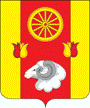 Администрация Ремонтненскогосельского поселения                 Ремонтненского района347480, с.Ремонтное ул.Ленинская, 94Тел. (86379) 31-4-04 № 93.30/         от 15.01.2016                                                   Администрация                             Ремонтненского   района